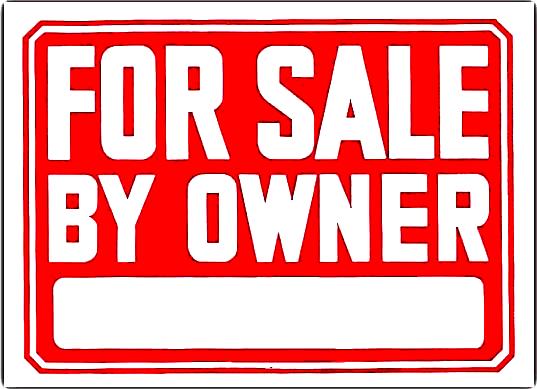 Lot 68- Cute & cozy turnkey living. Everything stays. Florida room for entertaining, sleeps 6 comfortably, new cement patio and approach, shed for storage, patio furniture, fire pit, golf cart included. GREAT location near small bathhouse. Asking $11,500.00 OBO, call 734-469-8727.Lot 87- VACANT LOT- grass lot. Association Owned. Contact Park Manager at 989-288-2616 for details Lot 105 – Awesome corner location near kid playground and bathhouse. All furniture / appliances included in 1- bedroom trailer with great sunroom and 2 foldout couches for guest. Includes shed, firepit, 2- decks, association fee to May 2021 and golf cart. $15,000. Call 810-241-7561Lot 138- 2006 travel trailer on cement slab with deck, large lot for parking, near bathhouse. Asking $10,000.00. Call Jackie at 810-814-3515.Lot 176- Fixer upper, 30’ Shasta Travel trailer w/new roof... needs work. Sitting on cement slab, has patio area, shed. Asking $2600.00 OBO.  Call Mary @ 810-869-9178.Lot 183- fully furnished, move in ready. 1 bd/1bath. All appliances stay, new carpet, Lots of decking and storage. Call today 810-931-6920. Asking $10,000.00 OBO.Lots 204 & 205- For sale, Large double waterfront lots on quiet corner next to common area.  Large 2 tier deck, dock with ramp, 2 sheds. Furnished, 1993 Quailridge with wrap around enclosed sunroom with heat and air. 2006 Gill Getter Pontoon with 5 hp motor included. $70,000. Call 734-915-6150.LOT 220 -’95 Estate with room, upper deck, 2 lofts above master bedroom, lower deck is on the water, non-smoker, very clean, asking $65,000.00, 8x8 vinyl shed and cement parking. Call Pat 586-260-0610 or stop by lot 220. Lot 230 - 1985 Hornet trailer, one-bedroom, full furnished trailer, Michigan room, dock, shed with lawn mower, located right on the lake, sea wall that was built in 2017. Asking $40,000.00 call 586-563-9151Lot 245 – One of the largest lots with beach log cabin, Spiral staircase to sunroof that’s completely reinforced with epoxy undercoating & roof.  Boathouse… Cabin is fully furnished, sleeps 10. Have over $120,000 in property. By appointment only call Deb McIntosh today at 810-691-6440 Asking $55,000.00. Not a trailer a real log cabin with concrete pilings.  Must See.Lot 249 – Rustic Lakefront charm with all the comforts of home.  A renovated home sleeps 6, with a large porch for your morning coffee.  Fire pit included.  Must See to appreciate 49,000 or best offer.  Call Lori Collis 727-543-1399Lot 271 For Sale on the Lake $50,000. Comes Furnished! Call Bryan @ 810-836-5589Lot 310-Cute! Waterfront 1 Bd /1 Lg bath.  Furnished, Carpeted all through.  Includes Dock, Pontoon Golf Cart, and 8x8 shed $60,000.00 call 989-450-0279Lot 321 – Beautiful waterfront home on peninsula.  Meticulously cared 12x40’ Canterbury classic, fully furnished, thermal windows, hardwood sills, queen bed, bath w/tub/shower/ glass and newer ceramic toilet.  New roof w/40 yr. shingles.  10x50 Florida room w/ 35,000 BTU fireplace, 3x10 storage shed.  Air compressor, large deck, landscaped. Call Allen 810-766-3267 Asking $68,000.00 Lot 327- Lake Property w/ dock, Summer Set Park Model, Full Michigan room, 10x44 and wraparound 22ft. most furniture stays, kitchen w/ center island, full lighted ceiling, full size appliances, 2 bd, large bathroom w/ storage space, full size furnace with Michigan room ducts, AC, water heater electric and gas, 8x8 shed, docks paddle boat w/motor. Call Realtor 810-513-4632.Lot 328- Newer Park model w/addition, full length on water w/beautiful view of lake, 2 bd (1 w/ balcony) covered porch, on a hill w/breeze. Central air, new roof, window air in one bd., extra-large deck on water, many extras. would consider renting. Asking $51,500.00 OBO Call 586-256-3635. Lot 359- Waterfront 2004 Breckenridge Park Model w/covered porch.  Fully furnished, shed, 18’ Pontoon and Aluminum paddleboat, 2 tier deck w/dock.  Asking $69,000.00 Call 810-621-3654 and leave msg w/call back number to schedule apptLot 393 Comfortable Waterfront 1983 Franklin, 1 bedroom, bath, furnished summer home, deck, shed, lawn furniture, golf cart. 40,000 call 810-228-7922.   Lot 392- Waterfront Park model w/ Florida room, cover porch w/ great lake view. Updates—flooring, cupboards, countertops, furnished, shingled roof. Asking $67,500, 810-845-6698Lot 401- Beautiful Lakefront home w/ Park Model and 10x30 Florida room, 2 decks facing lake. Pontoon included. 40’ seawall, 10’ deck w/ patio table and chairs. Many extras w/ property. Asking $57,000.00 OBO Call to schedule appt. 586-792-1201 or 586-216-4339. After a purchase is final, new Owner(s) MUST come into Association office to update and change the office file information asap.You need to contact Lot owner for information and showing. Lots are privately owned. 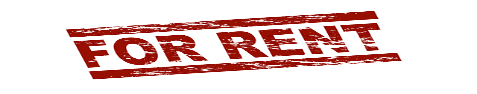 FOR RENTLot 125- Vacant lot for rent next to sm. Bathhouse and playground. Call 810-845-0355 Lot 152- Fully furnished, air conditioning.  Appx. 750 sq. ft. grass lot with shade trees.  Adjacent to golf course. Call 989-494-9196 or 989-413-5377.Lot 156- Vacant lot, cement slab. Adjacent to golf course. Call 989-494-9196 OR 989-413-5377.Lot 157- Vacant lot, cement slab. Call 989-494-9196 OR 989-413-5377.Lot 166- Fully furnished, air conditioning.  Appx. 750 sq. ft. grass lot with shade trees.  Adjacent to golf course. Call 989-494-9196 or 989-413-5377.Lot 168- Vacant lot, cement slab. Call 989-494-9196 OR 989-413-5377.Lot 169- Vacant lot, cement slab. Call 989-494-9196 OR 989-413-5377.Lot 175- Grass lot with picnic table and fire pit near bathhouse and or playground.  Access to beach and boathouse facilities.  $30.00/night; $150.00/wk. Contact Roseann 810-240-9295Lot 185- Nice lot with cement patio close to bathhouse, playground, clubhouse and beach.  Call 517-749-0245 or 517-337-7775.Lot 249 Rental monthly or seasonal. Sleeps 6, full equipment, Call for rate. Golf cart available for additional fee. Call Lori Collins 727-543-1399 Want to sell or rent your lot? Call 989-288-2616Call when ad needs changed, deleted or updated.  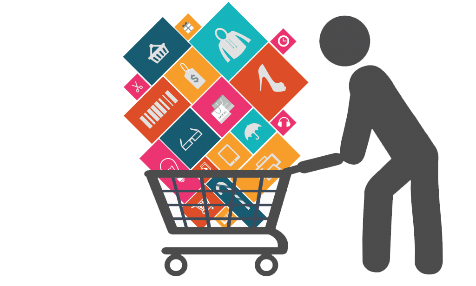 MISC. Odd jobs- Decks, docks, winterizing unit, hot water heaters, remodeling and some plumbing. Call Jinx Thompson at 810-569-9874 or stop at lot 280For your real estate needs call or text Jackie 810-814-3515 @ Signature Real Estate.Lot 21- 5’ folding couch. Good condition. Asking $125 or OBO Call 586-216-1756Bike and other small repairs, bike tires and tubes for sale.  Glen Peelman 810-513-4554- Lot 214Superior Carpet Cleaning. We take the time and do the job right. June and July $100.00 SPECIAL   Call and leave message. Ben 989-271-9288Golf cart repair 20 yrs. experience, gas or electric, winter storage and custom work as well. Pick-up and deliver Call rob 989-494-6985Interested in Baseball, Football and Basketball cards?  Sports Books? New Books? Call Art at 810-280-5434LOT 378 - Old style TV with remote…. Works Great! I just wanted a flat screen. Also, Computer keyboard and 2 small speakers. Any or all FREE! They are too good to throw away. Any questions call 508-320-2952Set of 4 NEW 22x11.00 – 8 Turf Tires paid $220 selling for best offer if interested Please text me at 602-885-6168.Got something to sell, a service or looking for something particular?  Call and place an ad in the classifieds.  FREE to all co- owners.  989-266-2616.